ПОВЕСТКА ДНЯКомитета по аудиту общественно значимых организаций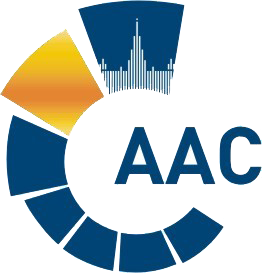 САМОРЕГУЛИРУЕМАЯ ОРГАНИЗАЦИЯ АУДИТОРОВ     АССОЦИАЦИЯ «СОДРУЖЕСТВО» 
член Международной Федерации Бухгалтеров (IFAC)(ОГРН 1097799010870, ИНН 7729440813, КПП 772901001) 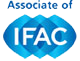 119192, г. Москва, Мичуринский проспект, дом 21, корпус 4. т: +7 (495) 734-22-22, ф: +7 (495) 734-04-22, www.auditor-sro.org, info@auditor-sro.org Дата проведения    - 15 декабря 2021 годаНачало заседания   - с 10.00 до 13.00Форма проведения заседания – очная (дистанционно)№ВопросДокладчик1.Взаимодействие СРО ААС с АНО «ЕАК».Председатель Комитета по правовым вопросам аудиторской деятельности, член Совета Комиссии АНО «ЕАК»Карпухина С.И.Член Комитета по профессиональному образованиюСуханов С.С.Член КАО, Председатель Комитета по профессиональному образованиюСоколов В.Я.2.Взаимоотношение с Банком России.Сопредседатель КАОБуян И.А.3. О создании новых профильных комитетов СРО ААС и/или уточнении (дополнении)функционала существующих комитетов СРО ААС.Сопредседатель КАОБуян И.А.4.О включении в состав Комитета по стандартизации и методологии кандидата от КАО Козлову Т.Л.Секретарь КАО Чубинская А.М.5.Разное.Сопредседатель КАОБуян И.А.